REPORTS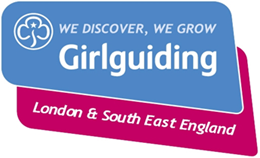 Girlguiding LaSER Diamond Award Application FormGirlguiding LaSER Diamond Award Application FormGirlguiding LaSER Diamond Award Application FormGirlguiding LaSER Diamond Award Application FormComplete all parts of the form below electronically or in ball point pen in block capitals.All applications must be made without the knowledge of the nominee or her relatives. Complete all parts of the form below electronically or in ball point pen in block capitals.All applications must be made without the knowledge of the nominee or her relatives. Complete all parts of the form below electronically or in ball point pen in block capitals.All applications must be made without the knowledge of the nominee or her relatives. Complete all parts of the form below electronically or in ball point pen in block capitals.All applications must be made without the knowledge of the nominee or her relatives. Complete all parts of the form below electronically or in ball point pen in block capitals.All applications must be made without the knowledge of the nominee or her relatives. Complete all parts of the form below electronically or in ball point pen in block capitals.All applications must be made without the knowledge of the nominee or her relatives. NOMINEE DETAILSNOMINEE DETAILSNOMINEE DETAILSNOMINEE DETAILSNOMINEE DETAILSNOMINEE DETAILSName:Membership Number:PREVIOUS AWARDS (National/Association/County/Local/Other)PREVIOUS AWARDS (National/Association/County/Local/Other)PREVIOUS AWARDS (National/Association/County/Local/Other)AwardDate:AwardDate:AwardDate:REPORTSHave you attached the following:Have you attached the following:County Commissioner’s ReportYes   /   NoGo! ReportYes   /   NoAPPLICATION RECOMMENDATIONSUnit leader (for under 18 years old)Unit leader (for under 18 years old)Unit leader (for under 18 years old)District/Division CommissionerDistrict/Division CommissionerDistrict/Division CommissionerNameNameSignedDate:SignedDate:County CommissionerCounty CommissionerCounty CommissionerNameSignedDate:Chair of AwardsChair of AwardsChair of AwardsNameSignedDate: